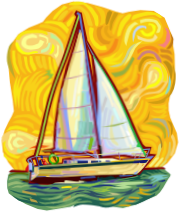 Hudson Youth Leadership Academy SAIL ON THE HUDSONDear HYLA Enthusiasts,Please join us on Saturday, October 1  from 2 to 5 PM   for a sail on The Clearwater - the Hudson River sloop that is a majestic replica of the cargo ships that traveled the Hudson River in the 18th and 19th centuries.We will sail from the Yonkers Pier. In addition to learning about the Sloop, its sailors and their songs, participants will find out how to help clean up the Hudson, learn about the river, its wild-life and the ecology that keeps it healthy.We hope that you and your friends can join us.Space is limited. First come - first serve, so please sign up now.To sign up and get directions to the pier, write us at inquiries@crc-global.org.with your phone number or phone us at 845-353-1796.Contributions of $25 - $100 would be appreciated - more if you can - less if you can't. We must receive some contribution to reserve a space. Your contribution to this sail will be matched by the Kurz Family Foundation.We hope to hear from you soon,~ Priscilla and the HYLA Team